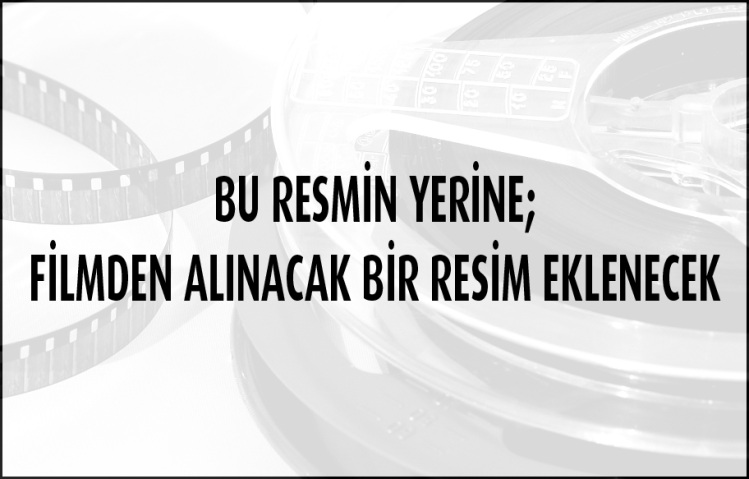 Filmin AdıBU KISIM DOLDURULACAKYönetmenBU KISIM DOLDURULACAKYapım TarihiBU KISIM DOLDURULACAKSüreBU KISIM DOLDURULACAKFilmin Türü BU KISIM DOLDURULACAKFİLMİN YASAL SAHİBİNİN;FİLMİN YASAL SAHİBİNİN;Adı SoyadıBU KISIM DOLDURULACAKGöreviBU KISIM DOLDURULACAKAdresBU KISIM DOLDURULACAKTelefonBU KISIM DOLDURULACAKFaksBU KISIM DOLDURULACAKe-postaBU KISIM DOLDURULACAKwebBU KISIM DOLDURULACAK